Renata PoláškováDobrý den, paní Polášková, objednávku akceptujeme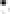 Děkujeme a pěkný denAlena Strnadlová obchodní zástupceOPTYS, spol. s r.o.Sušárny 301 747 56 Dolní Životice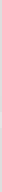 Od: Renata Polášková <xxxxxxxxxxxxxxxxxxx> Komu: Alena Strnadlová <xxxxxxxxxxxxxxxx>Odesláno: 28.2.2022 13:35Předmět: PotvrzeníDobrý den, paní Strnadlová,V příloze zasílám kopii objednávky. Prosím o její potvrzení, že objednávku akceptujete.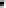 Děkuji a přeji hezký den.Bc. Renata Polášková finanční referentMŠ, ZŠ a SŠ pro sluchově postiženéVsetínská 454, 757 Ol Valašské Meziříčí IČO: 00843598 tel.: xxxxxxxxxxxOd:Alena Strnadlová <xxxxxxxxxxxxx>Odesláno:pondělí 28. února 2022 1 3:46Komu:Renata PoláškováPředmět:Potvrzení objednávky